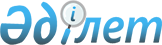 Сайлау учаскелерін құру туралы
					
			Күшін жойған
			
			
		
					Шығыс Қазақстан облысы Ұлан ауданы әкімінің 2011 жылғы 19 наурыздағы N 5 шешімі. Шығыс Қазақстан облысы Әділет департаментінің Ұлан аудандық әділет басқармасында 2011 жылғы 30 наурызда N 5-17-145 тіркелді. Күші жойылды - Шығыс Қазақстан облысы Ұлан ауданы әкімінің 2015 жылғы 26 ақпандағы N 1 шешімімен      Ескерту. Күші жойылды - Шығыс Қазақстан облысы Ұлан ауданы әкімінің 26.02.2015 N 1 шешімімен (алғаш ресми жарияланғаннан кейін күнтізбелік он күн өткен соң қолданысқа енгізіледі).

      РҚАО-ның ескертпесі.

      Мәтінде авторлық орфография және пунктуация сақталған.

      Қазақстан Республикасының "Қазақстан Республикасындағы сайлау туралы" Конституциялық Заңының 23-бабына сәйкес ШЕШЕМІН:

      1. Ұлан ауданы бойынша 51 сайлау учаскелері құрылсын және оларға төмендегі мекен-жайлар жатқызылсын:

      1) № 956 Ленин сайлау учаскесі, орталығы Сағыр ауылы, Пушкин атындағы орта мектебінің ғимараты:

      Сағыр ауылы және барлық қыстақтар учаскелері шегінде;

      2) № 957 Васильевка сайлау учаскесі, орталығы Аблакет ауылдық округі Мамай батыр ауылы, Ломоносов атындағы орта мектебінің ғимараты:

      Мамай батыр ауылы және Қарашоқы учаскесі өз шегінде;

      3) № 958 Бестерек сайлау учаскесі, орталығы Аблакет ауылдық округі Бестерек ауылы, Горький атындағы негізгі мектебінің ғимараты:

      Бестерек ауылы және қыстақтар учаскелері шегінде;

      4) № 959 Горняк сайлау учаскесі, орталығы Аблакет ауылдық округі Желдіөзек ауылы, арнайы емдеу-алдын алу кәсіпорнының ғимараты:

      Желдіөзек ауылы, "Мурсалимов", "Елемесов" шаруашылық қожалықтары шегінде;

      5) № 960 Жаңа-Азовое сайлау учаскесі, орталығы Жаңа-Азовое ауылындағы клубының ғимараты:

      Жаңа-Азовое ауылы өз шегінде;

      6) № 961 Азовое сайлау учаскесі, орталығы Азовое ауылдық округі Азовое ауылындағы жеке меншік үй:

      Азовое ауылы өз шегінде;

      7) № 962 Бетқұдық сайлау учаскесі, орталығы Азовое ауылдық округі Бетқұдық ауылының негізгі мектебінің ғимараты:

      Бетқұдық ауылы өз шегінде;

      8) № 963 Қараөзек сайлау учаскесі, орталығы Алмасай ауылы, Абай атындағы орта мектебінің ғимараты:

      Алмасай ауылы және 17 км учаскесі шегінде;

      9) № 964 Баяш Өтепов сайлау учаскесі, орталығы Алмасай ауылдық округі Баяш Өтепов ауылы, Амангелді атындағы негізгі мектебінің ғимараты:

      Баяш Өтепов ауылы және мал шаруашылық учаскелері шегінде;

      10) № 965 Айыртау сайлау учаскесі, орталығы Айыртау ауылындағы ауылдық Мәдениет үйінің ғимараты:

      Айыртау ауылы өз шегінде;

      11) № 966 Ұзын-Бұлақ сайлау учаскесі, орталығы Айыртау ауылдық округі Ұзын-Бұлақ ауылындағы жеке меншік үй:

      Ұзын-Бұлақ ауылы және Түкүл, Сартымбет учаскелері шегінде;

      12) № 967 Қанай сайлау учаскесі, орталығы Айыртау ауылдық округі Жаңа-Қанай ауылындағы клубтың ғимараты:

      Жаңа-Қанай ауылы өз шегінде;

      13) № 968 Асубұлақ сайлау учаскесі, орталығы Асубұлақ кенті орта мектебінің ғимараты, мына мекен-жай бойынша орналасқан: Асубұлақ кенті, Мир көшесі № 46 үй:

      Асубұлақ кенті, Тоқтаров көшесі, № № 2, 3, 6, 9, 10, 11, 12, 14, 15а, 15, 16 үйлері;

      Асубұлақ кенті, Киров көшесі, № № 2, 6, 8, 13, 15, 17, 19, 21, 25, 29, 31 үйлері;

      Асубұлақ кенті, Мир көшесі, № № 4, 5, 6, 7, 8, 9, 10, 11, 12, 13, 14, 15, 16, 17, 18, 19, 20, 21, 22, 23, 24, 25, 26, 27, 29 үйлері;

      Асубұлақ кенті, Ленин көшесі, № № 2, 3, 4, 5, 6, 7, 8, 9, 10, 11, 12, 13, 14, 15, 16, 18, 26, 28, 30, 32, 34, 36, 38, 40, 42 үйлері;

      Асубұлақ кенті, Абиев көшесі, № № 1, 2, 3, 5, 7, 9, 11, 15, 17 үйлері;

      Асубұлақ кенті, Казаченко көшесі, № № 1, 1а, 2, 4, 5г, 6, 8, 10, 12, 16, 16а үйлері;

      Асубұлақ кенті, Солнечный көшесі, № № 2, 3, 4, 5, 6, 7, 9, 11 үйлері;

      Асубұлақ кенті, Ушанов көшесі, № № 1, 2, 3, 4, 6, 8, 9, 13, 15, 17, 19 үйлері;

      Асубұлақ кенті, Школьный көшесі, № № 1, 3, 4 үйлері;

      14) № 969 Школьный сайлау учаскесі, орталығы Асубұлақ кенті орта мектебінің ғимараты, мына мекен-жай бойынша орналасқан: Асубұлақ кенті, Мир көшесі № 46 үй:

      Асубұлақ кенті, Подгорный көшесі, № № 1, 1а, 4, 6, 7, 9, 10, 12, 13, 14, 15а, 16, 17, 18, 19, 20, 21, 23а, 23б, 23г, 23, 24, 25, 26, 27, 30, 34, 36, 36а, 38, 40, 42, 46, 48, 56, 58, 60, 62, 64, 66 үйлері;

      Асубұлақ кенті, Тоқтаров көшесі, № № 18, 19, 20, 21, 22, 24, 25, 27, 29, 32, 34, 35, 36, 38, 39, 44, 45, 49, 50, 51, 52, 54, 55, 56, 58, 61, 63, 64, 66, 67, 69, 70, 71, 72, 73, 74, 76, 77, 78, 80, 82, 84, 86, 88, 90 үйлері;

      Асубұлақ кенті, Мир көшесі, № № 37, 39, 41, 47, 48, 50, 51, 52, 53, 54, 55, 57, 62, 64, 65, 68, 69, 70, 72, 73, 74, 78, 79, 80, 81, 82, 83, 84, 86, 87, 88, 89, 93, 94, 95, 96, 99, 100, 101, 102, 103, 106, 108, 109, 111, 116, 118, 119, 124, 124а, 126, 126а, 128, 132, 134, 138, 140, 148 үйлері;

      Асубұлақ кенті, Ленин көшесі, № № 23, 25, 27, 29, 31, 33, 35, 37, 39, 41, 43, 44, 45, 46, 47, 48, 49, 50, 53, 54, 56, 57, 58, 59, 60, 62, 63, 65, 66, 67, 68, 69, 70, 71, 72, 73, 74, 75, 76, 77, 78, 80, 81, 82, 83, 84, 86, 87, 90, 94, 100, 102, 104 үйлері;

      Асубұлақ кенті, Абиев көшесі, № № 10а, 10, 11, 16, 18, 22, 24, 26, 28, 32, 36, 38, 4, 44 үйлері;

      Асубұлақ кенті, Казаченко көшесі, № № 3, 3а, 5, 5а, 5б, 7, 9, 9а, 11, 13, 15, 17, 19, 20, 21, 22, 23, 24, 26, 29, 30, 32, 34, 40, 42, 44, 46, 48, 50, 50а, 52, 54, 64, 66, 68, 70, 72, 72а үйлері;

      Асубұлақ кенті, Заречный көшесі, № № 1, 2а, 2, 7,а, 8, 9, 10, 12, 13, 15 үйлері;

      Асубұлақ кенті, Новый Лесхоз көшесі, № № 1, 1-1, 2, 3, 4, 5, 7, 8, 9, 10, 11, 12, 13, 14, 15, 16, 17, 19, 21, 22, 23, 24, 25, 26, 27, 30 үйлері;

      15) № 969 Школьный сайлау учаскесі, орталығы Асубұлақ кенті учаскелік аурухананың ғимараты, мына мекен-жай бойынша орналасқан: Асубұлақ кенті, Больничный көшесі № 1 үй:

      Асубұлақ кенті, Дорожный көшесі, № № 1, 4, 19а, 21, 23, 25, 27, 29а, 37, 39, 40, 41, 45, 47, 49, 55, 55а, 57, 59, 59а, 63, 63а, 65, 67, 69, 73, 73а, 75, 83, 85, 86 үйлері;

      Асубұлақ кенті, Белогорский көшесі, № № 1, 11, 13, 33, 35 үйлері;

      Асубұлақ кенті, Геологический көшесі, № № 1, 2, 3, 4, 6, 8, 9, 16, 18 үйлері;

      Асубұлақ кенті, Автобазовский көшесі, № № 3, 4, 5, 6, 7, 8, 10а, 10, 11, 14, 19, 21, 25, 26, 38, 4, 42, 45, 46, 48, 50, 52, 54, 56, 62, 64 үйлері;

      Асубұлақ кенті, Разведочный көшесі, № № 4, 10, 12, 13, 16, 20, 24, 24а, 30, 34, 36, 40, 46, 50 үйлері;

      Асубұлақ кенті, Больничный көшесі, № № 1, 7, 9, 10, 12, 14, 15, 19 үйлері;

      Асубұлақ кенті, Октябрьский көшесі, № № 1, 3, 3а, 5, 7, 12, 13, 15, 16а, 18, 20, 21, 22, 23а, 23, 24, 25, 26, 27, 28, 29, 30, 31, 33, 34, 36, 37, 38, 39, 40, 41, 43, 45, 45а, 47, 48, 49, 54, 55 үйлері;

      Асубұлақ кенті, Садовский көшесі, № № 1, 3, 5, 7, 11, 13, 15, 17, 21, 23, 25, 27, 31, 35, 37, 41, 45, 47 үйлері;

      Асубұлақ кенті, Қайсенов көшесі, № № 1, 3, 4, 5, 7, 8, 9, 10, 11, 14, 16, 18, 19, 20, 21, 22, 23, 24, 25, 26, 29, 30, 31, 32, 34, 36, 37, 39, 46 үйлері;

      Асубұлақ кенті, Садовый көшесі, № № 1, 1а, 4, 5, 6, 6а, 9, 14, 15, 16, 16а, 18 үйлері;

      Асубұлақ кенті, Мир көшесі № 1 үй;

      Асубұлақ кенті, Жастар көшесі, № № 7, 9, 10, 14, 15, 27, 33, 34, 36, 37 үйлері;

      Асубұлақ кенті, Аубакиров көшесі, № № 5, 6, 7, 13, 15, 17, 21, 23 үйлері;

      Асубұлақ кенті, Достық көшесі, № № 5а, 11, 16, 19, 21, 25, 27 үйлері;

      16) № 971 Рудничный сайлау учаскесі, орталығы Асубұлақ кенті жеке үй, мына мекен-жай бойынша орналасқан: Асубұлақ кенті, Клубный көшесі № 41 үй:

      Асубұлақ кенті, Северный көшесі, № № 20, 22, 23, 25а үйлері;

      Асубұлақ кенті, Разведка көшесі, № № 24, 24а, 30, 34, 36, 40, 42, 46, 50 үйлері;

      Асубұлақ кенті, Клубный көшесі, № № 2, 6, 7, 8, 11, 12, 14, 22, 33, 41 үйлері;

      Асубұлақ кенті, Ақкезең көшесі, № № 6, 8, 39 үйлері;

      Асубұлақ кенті, Унгурсай көшесі, № № 33, 46 үйлері;

      Асубұлақ кенті, Хутор көшесі № 5 үй;

      17) № 972 Привольный сайлау учаскесі, орталығы Привольное ауылындағы орта мектебінің ғимараты:

      Привольное ауылы өз шегінде;

      18) № 973 Митрофановка сайлау учаскесі, орталығы Багратион ауылдық округі Митрофановка ауылындағы Н. Лут атындағы орта мектебінің ғимараты:

      Митрофановка ауылы өз шегінде;

      19) № 974 Белогор сайлау учаскесі, орталығы Белогор кентіндегі Бөкеев атындағы орта мектебінің ғимараты:

      Белогор кенті өз шегінде;

      20) № 975 Төменгі Тайынты сайлау учаскесі, орталығы Белогор кентінің Төменгі Тайынты ауылындағы жеке меншік үй:

      Төменгі Тайынты ауылы өз шегінде;

      21) № 976 Бозанбай сайлау учаскесі, орталығы Бозанбай ауылы мәдениет үйінің ғимараты:

      Бозанбай ауылы және барлық мал шаруашылығы учаскелері шегінде;

      22) № 977 Алғабас сайлау учаскесі, орталығы Бозанбай ауылдық округі Алғабас ауылындағы клубтың ғимараты:

      Алғабас ауылы және барлық мал шаруашылық учаскелері шегінде;

      23) № 978 Победа сайлау учаскесі, орталығы Бозанбай ауылдық округі Ақжартас ауылындағы фельдшерлік-акушерлік пункт ғимараты:

      Ақжартас ауылы және барлық мал шаруашылық учаскелері шегінде;

      24) № 979 Қызылсу сайлау учаскесі, орталығы Бозанбай ауылдық округі Қызылсу ауылындағы жеке меншік үй:

      Қызылсу ауылы және барлық мал шаруашылық учаскелері шегінде;

      25) № 980 Гагарин сайлау учаскесі, орталығы Гагарино ауылы орта мектебінің ғимараты:

      Гагарин ауылы және "Аухадиев" шаруа қожалығы шегінде;

      26) № 981 Ұлан сайлау учаскесі, орталығы Ұлан ауылы С. Аманжолов атындағы орта мектебінің ғимараты:

      Ұлан ауылы және барлық мал шаруашылық учаскелері шегінде;

      27) № 982 Жанұзақ сайлау учаскесі, орталығы Егінсу ауылдық округі Жанұзақ ауылындағы Башиков атындағы негізгі мектебінің ғимараты:

      Жанұзақ ауылы және барлық мал шаруашылық учаскелері шегінде;

      28) № 983 Борсақ сайлау учаскесі, орталығы Егінсу ауылдық округі Борсақ ауылындағы Алтынсарин атындағы негізгі мектебінің ғимараты:

      Борсақ ауылы, Мырзат ауылы және барлық мал шаруашылық учаскелері шегінде;

      29) № 984 Каменка сайлау учаскесі, орталығы Каменка ауылы орта мектебінің ғимараты:

      Каменка ауылы өз шегінде;

      30) № 985 Тройницкое сайлау учаскесі, орталығы Каменка ауылдық округі Тройницкое ауылындағы негізгі мектебінің ғимараты:

      Тройницкое ауылы өз шегінде;

      31) № 986 Фабричный сайлау учаскесі, орталығы Молодежный кенті аудандық мәдениет үйінің ғимараты, мына мекен-жай бойынша орналасқан: Молодежный кенті З. Ахметов көшесі № 26/1 үй:

      Молодежный кенті, Қайсенов көшесі, № № 1, 2, 4, 6, 7, 8, 9 үйлері;

      Молодежный кенті, № № 6, 7, 8, 9, 10, 11, 12, 14, 17, 18, 21, 22, 23, 24 үйлері;

      32) № 987 Огневка сайлау учаскесі, орталығы Огневка кенті Сейфуллин атындағы орта мектебінің ғимараты:

      Огневка кенті, Смолянка станциясы және маңайдағы учаскелер шегінде;

      33) № 988 Саратовка сайлау учаскесі, орталығы Саратовка ауылы Шығыс Қазақстан ауыл шаруашылық колледжінің ғимараты:

      Саратовка ауылы өз шегінде;

      34) № 989 Ново-Одесское сайлау учаскесі, орталығы Саратовка ауылдық округі Ново-Одесское ауылындағы фельдшерлік-акушерлік пунктінің ғимараты:

      Ново-Одесское ауылы өз шегінде;

      35) № 990 Отрадное сайлау учаскесі, орталығы Саратовка ауылдық округі Отрадное ауылы Мәдениет үйінің ғимараты:

      Отрадное ауылы өз шегінде;

      36) № 991 Таврия сайлау учаскесі, орталығы Таврия ауылы Мәдениет үйінің ғимараты, мына мекен-жай бойынша орналасқан: Таврия ауылы Октябрьская көшесі 29 үй:

      Таврия ауылы, Юбилейный көшесі, № № 1, 2, 2а, 3, 4, 4а, 5, 5а, 6а, 7а, 8а, 9, 10, 11а, 13а, 15а, 17а үйлері;

      Таврия ауылы, Совхозный көшесі, № № 2а, 4а, 10, 12, 14 үйлері;

      Таврия ауылы, Советский көшесі, № № 1а, 1б, 2а, 2б, 3а, 4а, 5а, 7а, 8, 9, 10, 11а, 12, 13а, 15, 17, 19, 21а, 20, 22, 23а, 24, 25а, 26, 27а, 29а, 30а, 31/1, 32а, 33, 34а, 35, 37, 37/1, 39, 41, 42, 44, 46, 50, 52 үйлері;

      Таврия ауылы, Дербышев көшесі, № № 1, 1а, 2, 2а, 3а, 4, 5а, 8, 9а, 10, 11а, 12, 13а, 13б, 14а, 15а, 17а, 18а, 19а, 20а, 21а, 22а, 24а, 26а, 28а, 30а үйлері;

      Таврия ауылы, Молодежный көшесі, № № 1, 3, 5, 7 үйлері;

      Таврия ауылы, Мир көшесі, № № 1, 2, 2а, 2б, 3, 4, 5, 6 үйлері;

      Таврия ауылы, Песчаный көшесі, № № 1, 1/1, 1а, 1б, 2, 2а, 2б, 2/1, 2/2, 3, 3а, 3б, 3/1, 3/2, 4а, 5, 5а, 6а, 7, 7а, 8, 8а, 9, 10, 10а, 11, 12а, 14а, 15, 16а, 18, 19а, 20, 21, 23а, 24, 25, 27а, 28, 29, 30, 31, 33, 34, 36, 37, 41, 42, 46, 47а, 48, 50, 51, 52, 53, 54, 55а, 60, 61, 63, 64, 65, 66, 67, 69, 70а, 71, 72, 73, 74, 75, 76, 78, 79, 82, 83, 86, 87, 88, 90, 92, 93, 94, 95, 98, 99, 101, 103, 105, 107, 109, 111, 113, 115, 117, 119, 121 үйлері;

      Таврия ауылы, Коммунальный көшесі, № № 1а, 2а, 5а үйлері;

      Таврия ауылы, Центральный көшесі, № № 2, 3, 5, 6, 7а, 9а, 10, 11, 12, 13, 14, 16, 17, 18, 21, 22, 23, 24, 27, 31, 32, 33, 34, 35, 36, 37а, 38, 39, 40, 41, 42, 43, 45, 48, 49, 50, 51, 52, 53, 55, 56, 57, 57а, 58, 59, 60, 61, 63, 65, 67, 68, 70, 71, 71а, 74, 75, 76, 77, 78, 79, 80, 81, 82, 83, 86, 87, 87а, 88, 89, 92, 95, 96, 100, 102, 103, 104, 105, 107, 109, 111, 111а үйлері;

      Таврия ауылы, Береговой көшесі, № № 1, 2, 3, 4, 4а, 5, 6, 6/1, 6а, 6б, 6в, 6г, 6д, 7, 8, 9, 10, 10а, 11, 12, 13, 14, 14а, 15, 15а, 16, 16а, 17, 25, 27, 29, 31, 33, 33а, 37, 39, 41 үйлері;

      Таврия ауылы, Октябрьский көшесі, № № 1, 2, 3, 4, 6, 8, 10, 12, 15, 17, 18, 18а, 20, 21, 22, 24, 26, 28, 30, 32 үйлері;

      Таврия ауылы, Кооперативный көшесі, № № 1, 2а, 3, 4, 5, 7, 8, 9, 10, 11, 12а, 13, 14а, 15, 16, 17, 18, 19, 19а, 20, 21, 22, 24, 25, 26, 27, 28, 29, 30, 31, 32, 33, 34, 35, 36, 37, 40, 41, 43, 45, 48, 49, 53, 55, 56, 57, 58, 59, 60, 61, 63, 64, 65, 66, 67, 68, 73, 74, 78, 79, 80, 81, 82, 90 үйлері;

      Таврия ауылы, Солнечный көшесі, № № 1, 2, 3, 4, 6, 8, 10, 12, 13 үйлері;

      Таврия ауылы Инициативный көшесі, № № 1, 2, 3, 4, 5, 5а, 6, 7, 7а, 8, 9, 9а, 10, 11, 11а үйлері;

      Таврия ауылы, Заречный көшесі, № № 1а, 2а, 3а, 4а, 5а, 6а, 7а, 9а, 10, 11 үйлері;

      Таврия ауылы, Больничный тар көшесі, № № 1а, 2, 2а, 3, 4, 5, 6, 7, 8, 9, 10, 11, 12, 14, 15, 16, 17, 18, 19 үйлері;

      Таврия ауылы, Строитель шағын ауданы, № № 1а, 2а, 3а, 4а, 5а, 6а, 7а, 11а, 13а үйлері;

      Таврия ауылы, Дружба шағын ауданы, № № 1, 1а, 2а, 3а, 5а, 6, 7, 10, 10а, 17а, 18, 22 үйлері;

      Таврия ауылы, Восточный көшесі, № № 2, 4а, 6а, 8, 10, 12, 14, 16, 18а, 20, 20а, 22, 24, 25, 25а үйлері;

      Таврия ауылы, Луговой шағын ауданы, № № 1, 1а, 1б, 2, 2а, 2б, 2в, 4, 4а, 5, 7а, 8, 11, 11а, 13, 15 үйлері;

      Таврия ауылы, Энергетиктер шағын ауданы, № № 1а, 2а, 3а, 4а, 24, 24а, 24б үйлері;

      Таврия ауылы, Комсомольский шағын ауданы, № № 1а, 2а, 3а, 4а, 6а, 6б, 7а, 8а, 9а, 12а, 14а үйлері;

      37) № 992 Актюба сайлау учаскесі, орталығы Таврия ауылдық округі Актюба ауылы негізгі мектебінің ғимараты:

      Актюба ауылы өз шегінде;

      38) № 993 Пролетарка сайлау учаскесі, орталығы Таврия ауылдық округі Пролетарка ауылы негізгі мектебінің ғимараты:

      Пролетарка ауылы өз шегінде;

      39) № 994 Тарғын сайлау учаскесі, орталығы Тарғын ауылы, Айтықов атындағы орта мектебінің ғимараты:

      Тарғын ауылы және барлық қыстақтар учаскелері шегінде;

      40) № 995 Жантас сайлау учаскесі, орталығы Тарғын ауылдық округі Жантас ауылының дүкен ғимараты:

      Жантас ауылы, Туан мал қыстағы учаскесі шегінде;

      41) № 996 Айтықов сайлау учаскесі, орталығы Тарғын ауылдық округі Айтықов ауылының Қ. Қайсенов атындағы негізгі мектебінің ғимараты:

      Айтықов ауылы барлық қыстақтар учаскелері шегінде;

      42) № 997 Жоғары Тайынты сайлау учаскесі, орталығы Тарғын ауылдық округі Жоғары Тайынты ауылының М. Таенов атындағы орта мектебінің ғимараты:

      Жоғары Тайынты ауылы және барлық қыстақтар учаскелері шегінде;

      43) № 998 Манат сайлау учаскесі, орталығы Тарғын ауылдық округі Манат ауылының Ақжолов атындағы орта мектебінің ғимараты:

      Манат ауылы және барлық қыстақтар учаскелері шегінде;

      44) № 999 Герасимовка сайлау учаскесі, орталығы Герасимовка ауылындағы клубтың ғимараты:

      Герасимовка ауылы, Казачье ауылы және барлық мал шаруашылық учаскелері шегінде;

      45) № 1000 Украинка сайлау учаскесі, орталығы Төлеген Тоқтаров ауылдық округі Украинка ауылының негізгі мектебінің ғимараты:

      Украинка ауылы өз шегінде;

      46) № 1001 Восточное сайлау учаскесі, орталығы Восточное ауылы орта мектебінің ғимараты:

      Восточное ауылы өз шегінде;

      47) № 1002 Макеевка сайлау учаскесі, орталығы Өскемен ауылдық округі Макеевка ауылының фельдшерлік пункт ғимараты:

      Макеевка ауылы, Мирное ауылы шегінде;

      48) № 1003 Донское сайлау учаскесі, орталығы Өскемен ауылдық округі Донское ауылының Т. Тоқтаров атындағы орта мектебінің ғимараты:

      Донское ауылы өз шегінде;

      49) № 1155 Атығай сайлау учаскесі, орталығы Молодежный кентінің уақытша ұстау тергеу изоляторының ғимараты:

      Уақытша ұстау тергеу изоляторы өз шегінде;

      50) № 1165 Айқын сайлау учаскесі, орталығы Молодежный кенті Р. Марсеков атындағы орта мектебінің ғимараты: келесі мекен-жай бойынша орналасқан: Молодежный кенті, З. Ахметов көшесі, № 26 үй;

      Молодежный кенті, Южный көшесі, № № 1, 2, 3, 7, 8, 9, 10, 11, 12, 13, 14, 15, 16, 17, 19, 22 үйлері;

      Молодежный кенті, Солнечный көшесі, № № 1, 2, 3, 4, 5, 6, 7, 8, 9, 10, 11, 12, 13, 14, 16, 17, 18, 19, 22 үйлері;

      Молодежный кенті, Заводской көшесі, № № 2, 3-1, 3-2, 4, 5-1, 5-2, 6, 7-1, 7-2, 9-1, 9-2, 10, 10-1, 11-1, 11-2, 12-1, 13-1, 13-2, 14, 15, 16, 16-1, 18, 20 үйлері;

      Молодежный кенті, Айтықов көшесі, № № 1-1, 1-2, 2-1, 2-2, 3, 3-1, 3-2, 4-1, 4-2, 5-1, 6-1, 6-2, 6-3, 6-4, 7 үйлері;

      Молодежный кенті, Юбилейный көшесі, № № 1-1, 1-2, 2-1, 2-2, 3-1, 3-2, 4-1, 4-2, 5-1, 5-2, 6-1, 6-2, 7-1, 7-2, 9-1, 9-2, 9-3 үйлері;

      Молодежный кенті, Аманжолов көшелері, № № 1, 3, 6, 7, 8, 10, 11 үйлері;

      Молодежный кенті, Атығай көшесі, № № 3, 5, 11, 14/1 үйлері;

      Молодежный кенті, Айыртау көшесі, № № 1, 3, 4, 5, 7, 8 үйлері;

      Молодежный кенті, Бейбітшілік көшесі, № № 2/1, 4, 4/1, 5, 6, 6/1 үйлері;

      Молодежный кенті, С. Бекбосынов көшесі, № № 1, 3, 9, 11, 13 үйлері;

      Молодежный кенті, Жалын көшесі, № № 2, 4, 6, 11 үйлері;

      Молодежный кенті, Новостройка көшесі, № № 1, 4, 8, 44, 47, 48, 50, 51 үйлері;

      Молодежный кенті; № № 19, 20, 25 үйлері;

      "Шапағат" саяжай қоғамы;

      51) № 1166 Элеваторный сайлау учаскесі, орталығы Таврия ауылы, "Алина" шаруа қожалығының кеңсесі ғимараты, мына мекен-жай бойынша орналасқан: Таврия ауылы, Элеваторный шағын ауданы:

      Таврия ауылы, Элеваторный шағын ауданы, № № 1а, 2а, 3а, 4а, 5а, 6а, 7а, 8а, 9а, 10а, 11а, 12а, 13а, 14а, 15а, 16а, 17а, 18а, 19а, 20а, 21а, 22а, 23а, 24а үйлері;

      Таврия ауылы, Степной көшесі, № № 2, 3, 4, 5, 7, 8, 10, 11, 12, 14, 15, 16, 17, 20, 21, 22, 24, 28, 30, 31, 32, 33, 34, 35, 36а, 37, 41, 42, 43, 44, 45, 46, 47, 48, 54, 56, 58 үйлері;

      Таврия ауылы, Садовый тар көшесі, № № 1, 3, 5, 7 үйлері;

      Таврия ауылы, Новоселов көшесі, № № 1, 2, 3, 4, 5, 6, 7, 9, 11 үйлері;

      Таврия ауылы, Озерный көшесі, № № 1, 2, 3, 5, 6, 7, 8, 9, 10, 11, 15, 17, 19 үйлері;

      Таврия ауылы, Трактовый тар көшесі, № № 1, 2, 2а, 3, 4, 4а, 5, 6, 6а, 7, 8, 9, 10, 11, 12, 13, 14, 17, 19, 20, 21, 23 үйлері;

      Таврия ауылы, Кирпичный тар көшесі, № № 1а, 2, 3, 3а, 4, 5, 6, 7, 8, 9, 10, 11, 12, 13, 14, 15, 16, 17, 18, 20, 21, 22, 23, 24, 26, 28, 30, 32, 34, 36, 38 үйлері;

      Таврия ауылы, Северный тар көшесі, № № 1, 2, 3, 4, 5, 6, 7, 9, 10, 11, 12, 13, 14, 15, 17 үйлері.

      Ескерту. 1-тармаққа өзгеріс енгізілді - Ұлан ауданы әкімінің 2011.11.24 № 8 (жарияланғаннан кейін 10 күн өткеннен соң қолданысқа енгізіледі) шешімімен.

      2. Аудан әкімінің 2007 жылғы 11 маусымдағы № 10 "Сайлау учаскелерін құру туралы" және 2007 жылғы 6 тамыздағы № 1 "Аудан әкімінің 2007 жылғы 11 маусымдағы № 10 "Сайлау учаскелерін құру туралы" шешіміне өзгеріс енгізу туралы" шешімдерінің күші жойылсын.

      3. Осы шешім алғаш ресми жарияланғаннан кейін күнтізбелік он күн өткен соң қолданысқа енгізіледі.

      4. Осы шешімнің орындалуын бақылау аудан әкімі аппаратының басшысы А. Рамазановқа жүктелсін.




					© 2012. Қазақстан Республикасы Әділет министрлігінің «Қазақстан Республикасының Заңнама және құқықтық ақпарат институты» ШЖҚ РМК
				
      Ұлан ауданының әкімі 

Ж. Муратов

      Келісілген:

      Аудандық аумақтық сайлау 

      комиссиясының төрағасы 

Г. Лутфуллина
